COLLEGE OF ENGINEERING & TECHNOLOGY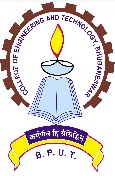 (A Constituent College of Biju Patnaik University of Technology,Odisha)Techno Campus, Ghatikia, P.O.:-Mahalaxmivihar,BHUBANESWAR -751029, INDIA___________________________________________________________________________________No.  23 / Exam                                                                                                           Date: 02/02/2018QUOTATION CALL NOTICESub.: - Quotation for Supply of Answer Scripts to Examination Section of CET, Bhubaneswar.Sealed quotations are invited from reputed agency for Supply of Answer Scripts to Examination Section of CET, Bhubaneswar for the Odd Sem year 2017-18 having the following SpecificationNo. of pages 10 (including Cover Page).Front Half Page Printing (single colour) and Punching on the Corner.Script Size: ¼ D/F Size of quality 55 GSM paper or above.The rate of each Answer Script should be inclusive of all taxes and delivered at Examination Section of CET. Sample copy of the Answer Script and TAX clearance Certificate and GST Certificate should be attached with quotation. The last date of submission of quotation is 12 /02/2018, 2:00 PM and be opened on the same day at 4:00 PM.Terms and Conditions The Price quoted should be inclusive of all taxes.PAN no. and GSTIN No./ GSTIN Certificate to be submitted along with quotation.Submitting quotation with over writing or illigeble writing will be rejected.It is preferable to print and supply the item within 10days of receiving order. Quotationers are advised to refrain form canvanssing of any means to the College personnel regarding quotations as sought for.College may obtain clarification from the suppliers, if required through written communication or personal contact as may be necessary.The quotationer will not be permitted to change any substance of the offer after the quotations are opened.All the documents submitted must be in the papers showing signature of the quotationer with printed office name and office seal.Payment will be released only after the successful delivery of Answer scripts according to the Specifications.The quotations must reach the undersigned by Speed Post/ Regd. Post. Hand delivery is not acceptable.The authority shall not be responsible for any postal delay.The sealed quotations should reach the undersigned in the sealed cover superscribing “Answer Scripts” addressed to the Principal, College of Engineering & Technology, Techno Campus, Ghatikia, P.o.- Mahalaxmivihar, Bhubaneswar – 751029.The authority reserves the right to reject / cancel any or all quotations without assigning any reason thereof. Sd/-Controller of Examinations